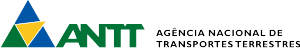 Solicitação de Cópia de Processo Administrativo - GEAUT/SUFISDADOS DA SOLICITAÇÃO DE CÓPIANº do Processo/Auto de Infração:Nome do Infrator:CPF/CNPJ do Infrator:DADOS DO SOLICITANTENome do Solicitante:CPF/CNPJ do Solicitante:E-mail do Solicitante:Telefone do Solicitante:Local/Data: __________________, _____ de __________________ de ________.____________________________________Assinatura do SolicitanteObservações: A solicitação deve ser individualizada para cada processo administrativo.A indicação de dados para contato (e-mail e telefone) se faz necessário para facilitar a comunicação relativa ao valor de recolhimento de GRU, forma de entrega das cópias e outras informações pertinentes, caso haja necessidade.